Proszę wykonać poniższe kary pracy zgodnie z poleceniami.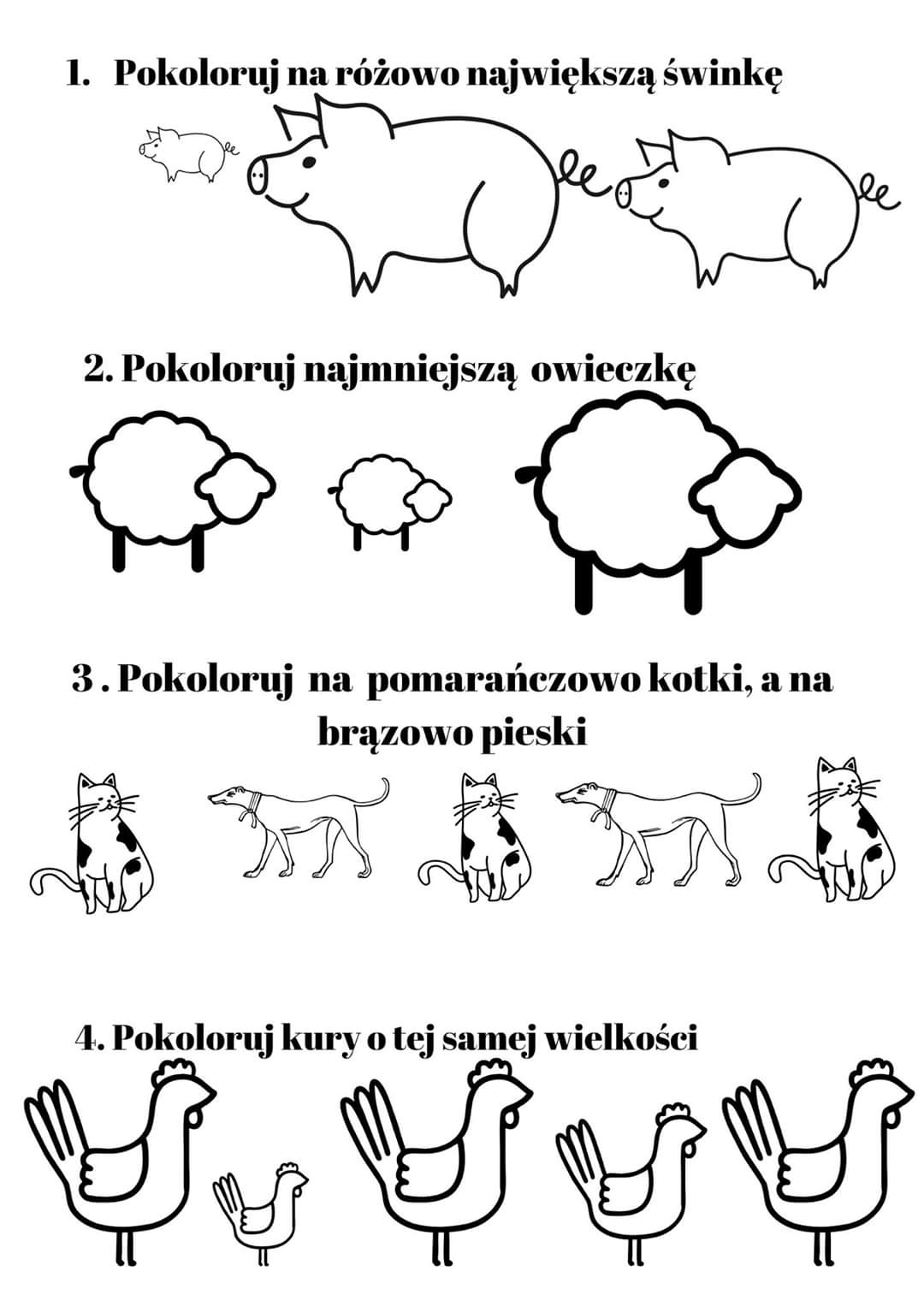 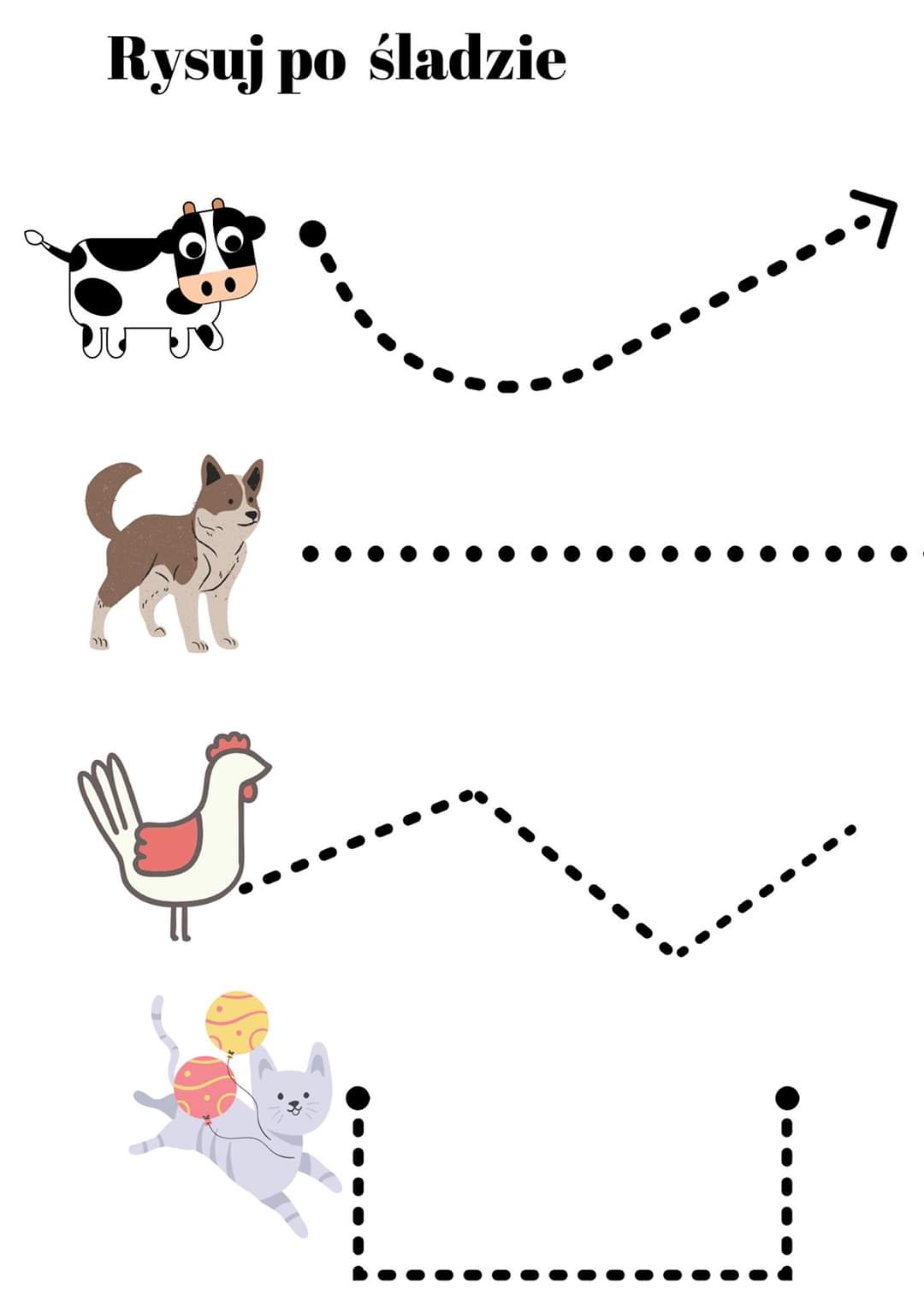 MATERIAŁ DO PRACY ZDALNEJ Z ZAKRESU POMOCY PSYCHOLOGICZNO PEDAGOGICZNEJTYDZIEŃ 14 – 17 KWIETNIA 2020BARTEK OPRACOWAŁA: DOROTA WIŚNIEWSKA  USPRAWNIENIE MOTORYKI MAŁEJ I SŁUCHU 